Le lien oral/écritProposition d’une situation à partir de la même comptineLa comptine de la famille tortue PS et MSObjectifs visés : Oser entrer en communication  participer à la communauté langagièreCommencer à réfléchir sur la langue synchroniser le débit de la comptine récitée avec la gestuelle associéeCe qui est attendu des enfants en fin d’école maternelle : repérer les régularités dans la langue à l’oral en français. Manipuler des syllabes.Dégager des indicateurs à partir des ressources Eduscol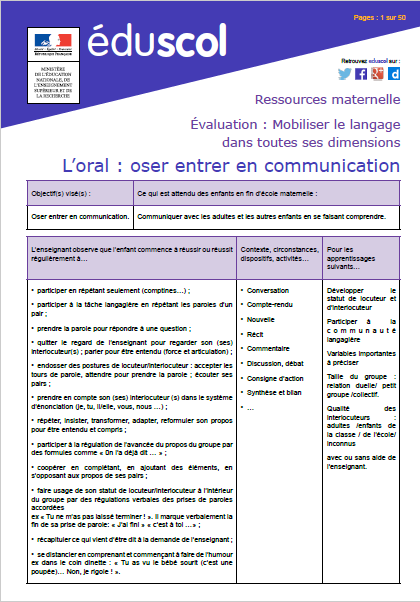 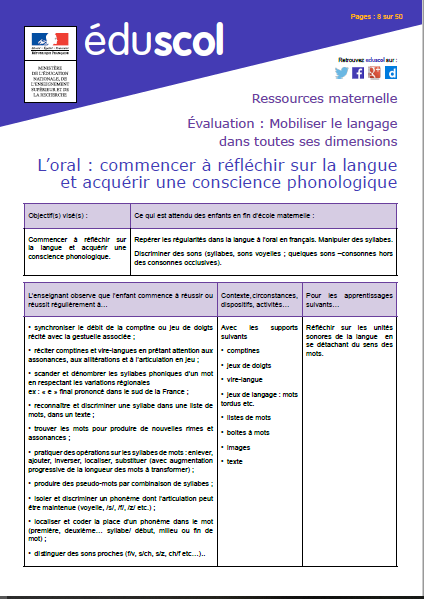 GRILLE ANALYSE EVALUATION DIAGNOSTIQUE « la famille tortue »(Des supports vidéos des élèves en action permettent à l’enseignant de pouvoir observer plusieurs fois les prestations de chacun)Outils pour évaluer positivement                                 Exemple de page pour le carnet de suivi des apprentissages Langage oral    attendus des programmes (Repérer les régularités dans la langue à l’oral en français  Manipuler des syllabes)But :Dire la comptine de la famille tortue.Contraintes :Faire le geste (décidé ensemble) à chaque fois :qu’on dit tortue (PS)qu’on dit jamais et tortue (MS)L’enseignant chante avec les élèvesCritères de réussites :Faire le geste tous ensemble au même moment.Participer à la communauté langagièreParticiper à la communauté langagièreParticiper à la communauté langagièreSynchroniser le débit de la comptine récitée 
avec la gestuelle associéeSynchroniser le débit de la comptine récitée 
avec la gestuelle associéeSynchroniser le débit de la comptine récitée 
avec la gestuelle associée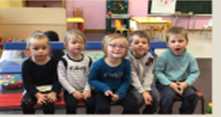 Dis la comptineDis la comptineDis la comptineFais le bon geste au bon momentFais le bon geste au bon momentFais le bon geste au bon momenttoujourssouventparfoistoujourssouventparfoisCe que je réussis à faire au début des séances :Ce que je réussis à faire à la fin des séances :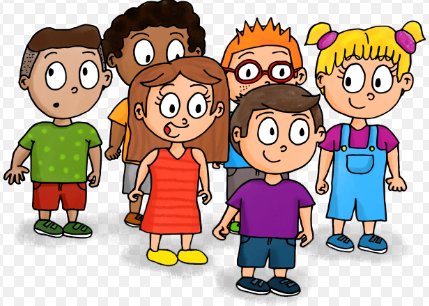 Pour dire la comptine avec les gestes en même temps que les copainsOn va apprendre à :Mettre la comptine dans sa tête pour la répéterCommencer à chanter ensemble et finir ensembleNe pas dire la comptine trop vite pour pouvoir faire le geste sur le bon motEcouter les mots de la comptine pour me préparer à faire le geste quand je chante le mot TORTUEMMOBILISER LE LANGAGE DANS TOUTES SES DIMENSIONSMMOBILISER LE LANGAGE DANS TOUTES SES DIMENSIONSSynthèse des acquis fin de grande sectionObservationsLangage oral :Communication, expression